Załącznik 1. do Regulaminu Komitetu Monitorującego OSI ŚU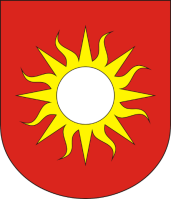 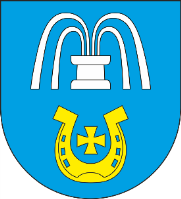 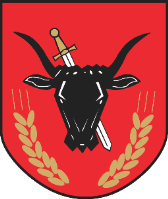 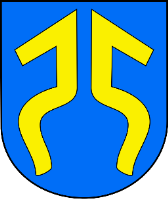 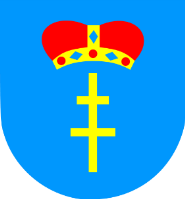 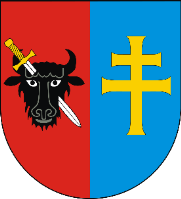 FORMULARZ ZGŁOSZENIOWYNA CZŁONKA KOMITETU MONITORUJĄCEGO OSI ŚUCZĘŚĆ I. PODSTAWOWE DANEI.1. Imię i nazwisko kandydata na członka Komitetu Monitorującego OSI ŚUI.2. Dane kontaktowe kandydata na członka Komitetu Monitorującego OSI ŚUI.3. Dane dotyczące reprezentacji       (proszę wybrać i zaznaczyć co najmniej 1 odpowiedź) reprezentant społeczeństwa obywatelskiego (np. organizacji pozarządowych, stowarzyszeń, wolontariusze, itp.), reprezentant podmiotu działającego na rzecz ochrony środowiska, reprezentant podmiotu odpowiedzialnego za promowanie włączenia społecznego, praw podstawowych, praw osób ze specjalnymi potrzebami, równości płci i niedyskryminacji, reprezentant podmiotów gospodarczych, w tym szczególnie działających w branży uzdrowiskowej lub turystycznej, reprezentant instytucji kultury i innych funkcjonujących w obszarze ochrony i promocji dziedzictwa kulturowego i naturalnego, inny, jaki:………………………………………………………………………………………………………………………..………………. .I.4. Dane organizacji/instytucji/podmiotu/działalności, którą/który reprezentuje kandydat na członka Komitetu Monitorującego OSI ŚU (jeśli dotyczy)CZĘŚĆ II. WYKAZ DOŚWIADCZENIACZĘŚĆ III. OŚWIADCZENIE KANDYDATA NA CZŁONKA 
KOMITETU MONITORUJĄCEGO OSI ŚU	Ja, poniżej podpisany(a) oświadczam, iż wyrażam zgodę na kandydowanie na członka Komitetu Monitorującego OSI ŚU oraz zgłaszam chęć udziału w jego posiedzeniach i zaangażowania merytorycznego w prace nad opracowaniem, wdrażaniem, monitorowaniem i ewaluacją Strategii Rozwoju Obszaru Strategicznej Interwencji Świętokrzyskie Uzdrowiska na lata 2021–2030.  …………………………………………	    ……………………………………………     (Miejscowość i data)	    (Czytelny podpis kandydata)Dane zawarte w niniejszym Formularzu zgłoszeniowym są zgodne z prawdą oraz zgodnie z ustawą z dnia 29 sierpnia 1997 roku o ochronie danych osobowych 
(tj. Dz.U z 2016 roku, poz. 922) wyrażam zgodę na przetwarzanie moich danych dla celów rekrutacji i potrzeb realizacji zadań Komitetu Monitorującego oraz umieszczenia na stronach internetowych, w tym BIP gmin i powiatów OSI ŚU.  …………………………………………	    ……………………………………………     (Miejscowość i data)	    (Czytelny podpis kandydata)KLAUZULA INFORMACYJNA DOTYCZĄCA PRZETWARZANIA DANYCH OSOBOWYCH 
NA POTRZEBY PRZEPROWADZENIA NABORU NA CZŁONKA KOMITETU MONITORUJĄCEGO OSI ŚUZgodnie z art. 13 ust. 1 i 2 ogólnego rozporządzenia o ochronie danych osobowych z dnia 27 kwietnia 2016 r. w sprawie ochrony osób fizycznych w związku z przetwarzaniem danych osobowych i w sprawie swobodnego przepływu takich danych oraz uchylenia dyrektywy 95/46/WE (ogólne rozporządzenie o ochronie danych (Dz. Urz. UE L 119 z 04.05.2016)) informuję, iż: Administratorem Pani/Pana danych osobowych w Urzędzie Miasta i Gminy w Busku-Zdroju jest Burmistrz Miasta i Gminy Busko-Zdrój, ul. Mickiewicza 10, 28-100 Busko-Zdrój, adres email: urzad@umig.busko.pl, tel. 413705200. Administrator wyznaczył Inspektora Ochrony Danych, z którym w przypadku pytań dotyczących sposobu i zakresu przetwarzania Pani/Pana danych można kontaktować się na adres email: iod@umig.busko.pl, tel. 413705260. Administratorem Pani/Pana danych osobowych w Urzędzie Miasta i Gminy w Kazimierzy Wielkiej jest Burmistrz Miasta i Gminy w Kazimierzy Wielkiej, ul. Kościuszki 12, 28-500 Kazimierza Wielka, adres email: umig@kazimierzawielka.pl, tel. 413521937. Administrator wyznaczył Inspektora Ochrony Danych, z którym w przypadku pytań dotyczących sposobu i zakresu przetwarzania Pani/Pana danych można kontaktować się na adres email: biuro@data-project.pl.Administratorem Pani/Pana danych osobowych w Urzędzie Miejskim w Pińczowie jest Burmistrz Miasta i Gminy Pińczów, ul. 3 Maja 10, 28-400 Pińczów, adres email: sekretariat@pinczow.com.pl, tel. 412345100. Administrator wyznaczył Inspektora Ochrony Danych, z którym w przypadku pytań dotyczących sposobu i zakresu przetwarzania Pani/Pana danych można kontaktować się na adres email: iod@pinczow.net.Administratorem Pani/Pana danych osobowych w Urzędzie Gminy w Solcu-Zdroju jest Wójt Gminy Solec-Zdrój, ul. 1 Maja 10, 28-131 Solec-Zdrój, adres email: ug@solec-zdroj.pl, tel. 41377 60 41. Administrator wyznaczył Inspektora Ochrony Danych, z którym w przypadku pytań dotyczących sposobu i zakresu przetwarzania Pani/Pana danych można kontaktować się na adres email: iod.rodo.ochrona@gmail.com, tel. 663 189 833.Administratorem Pani/Pana danych osobowych w Starostwie Powiatowym w Kazimierzy Wielkiej jest Starosta Powiatu Kazimierskiego, ul. Kościuszki 12, 28-500 Kaźmierza Wielka, adres email: starostwo@powiat.kazimierzaw.pl, tel. 413502312. Administrator wyznaczył Inspektora Ochrony Danych, z którym w przypadku pytań dotyczących sposobu i zakresu przetwarzania Pani/Pana danych można kontaktować się na adres email: inspektor@cbi24.pl.Administratorem Pani/Pana danych osobowych w Starostwie Powiatowym w Busku-Zdroju jest Starosta Buski, ul. Mickiewicza 15, 28-100 Busko-Zdrój, adres email: starostwo@powiat.busko.pl, tel. 413705000. Administrator wyznaczył Inspektora Ochrony Danych, z którym w przypadku pytań dotyczących sposobu i zakresu przetwarzania Pani/Pana danych można kontaktować się na adres email: iod@powiat.busko.pl.Pani/Pana dane będą przetwarzane w celu rekrutacji na członka Komitetu Monitorującego oraz w celu sprawnego funkcjonowania tego Komitetu w przypadku wybrania Pani/Pana na jego członka. Podstawą prawną do przetwarzania danych osobowych jest art. 6 ust. 1 lit. e RODO – przetwarzanie jest niezbędne do wykonania zadania realizowanego w interesie publicznym. Administrator nie przewiduje przekazywania Pani/Pana danych innym odbiorcom. Pani/Pana dane osobowe nie będą przekazywane do państwa trzeciego lub organizacji międzynarodowej. Pani/Pana dane osobowe przechowywane będą przez okres przygotowania, wdrażania i oceny Strategii Rozwoju Obszaru Strategicznej Interwencji Świętokrzyskie Uzdrowiska. Po tym czasie dane zostaną usunięte. Posiadają Pani/Pan prawo do żądania od Administratora dostępu do swoich danych osobowych, ograniczenia przetwarzania danych, wniesienia sprzeciwu, usunięcia danych. Przysługuje Pani/Panu prawo wniesienia skargi do organu nadzorczego – Prezesa Urzędu Ochrony Danych Osobowych ul. Stawki 2, 00-193 Warszawa, jeżeli Pani/Pan uzna, że przetwarzanie danych osobowych narusza przepisy rozporządzenia o ochronie danych osobowych. Udział w naborze jest dobrowolny. Pani/Pana dane osobowe nie będą podlegać automatycznym decyzjom, w tym również w formie profilowania.Adres do korespondencjiNr telefonuAdres e-mailNazwa organizacji/instytucji/ podmiotu/działalnościStanowisko/Pełniona funkcja (jeśli dotyczy)Adres siedzibyNr telefonuAdres e-mailI. Doświadczenie w działalności społecznej, gospodarczej, publicznej, rewitalizacji, partnerstwach lokalnych lub/i realizacji projektów finansowanych ze źródeł zewnętrznychTAK                  NIE Krótki opis doświadczenia(np. nazwa organizacji, podmiotu gospodarczego, instytucji publicznej, zakres działalności, nazwa projektu, źródło finansowania, okres realizacji itp.)Krótki opis doświadczenia(np. nazwa organizacji, podmiotu gospodarczego, instytucji publicznej, zakres działalności, nazwa projektu, źródło finansowania, okres realizacji itp.)